First name and the first letter of your surname: 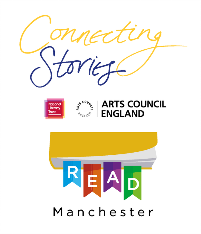 Age:            School:   Parent/Guardian/Teacher email address: 